ENTRY FORM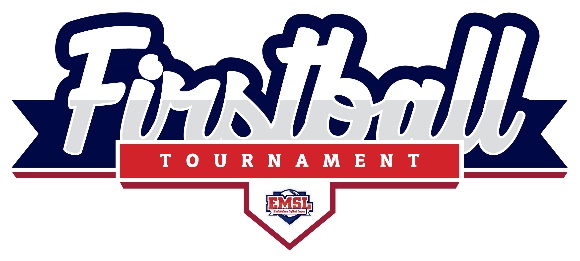 EMSL First Ball TournamentSunday 3rd April 2016Venue: 	Charnwood College, Thorpe Hill, Loughborough, Leicestershire, LE11 4SQCost:		£75.00* - Same as last year!!*The tournament cost is kept low by using some newly qualified league umpires, along with established EMSL & BASU blues. Please be mindful that no umpire will get every call right and this may be particularly true for those new to the role. Please give them your respect and support. Teams are guaranteed 4 games in the official schedule, however, the tournament organiser reserves the right to amend it (e.g. due to bad weather conditions). In such circumstances the schedule may be re-arranged with fewer games being played. There will be no automatic entitlement to a refund.Places limited to 16 teams.Please Complete:Account detailsBank HSBC
Sortcode 40-35-19
Acct No 11698826Please send this completed form to emslsoftball@gmail.com  with ‘FIRST BALL’ as the subjectTeam NameTeam ContactContact Telephone NumberContact EmailContact AddressTeam Playing Level (Circle One)Rec                     CompPayment by electronic transfer only – Date paid